ГБОУ Гимназия №1505«Московская городская педагогическая гимназия-лаборатория»Дипломная работа на тему:Образ «врага» советского народа в период Великой Отечественной войны (по материалам сообщений Совинформбюро) автор: ученица 10 класса «А» Гаврилова С.А.Руководитель: Орловский А.Я.                                                             Москва 2016СОДЕРЖАНИЕ Введение1.Сообщения Совинформбюро как исторический источник.2. Характерные признаки  «фашизма»  и  «врага народа» по материалам сообщений Совинформбюро.ЗаключениеСписок литературы	ВВЕДЕНИЕАктуальность работы. Во-первых, мне стало интересно раскрыть образ «врага» Советского народа в период Великой Отечественной войны. Врага: внешнего («фашизм») и внутреннего («враг народа»).  Во-вторых, меня заинтересовал вопрос, как может быть сформулирована идеологическая позиция государства. Поэтому основным источником я выбрала сообщения Совинформюбюро, которые транслировались  на весь Советский Союз.Цель моего исследования: характеризовать образ «врага» советского народа в период Великой Отечественной войны по материалам сообщений Совинформбюро. Задачи:Выяснить принцип отбора информации для сообщений Совинформбюро.Раскрыть порядок распространения сообщений Совинфорбюро.Определить значимость сообщений Совинформбюро для советского народа.Определить характерные признаки  «фашизма»  и «врага народа» по материалам сообщений Совинформбюро.Глава 1. Сообщения Совинформбюро как исторический источник.В этой главе я буду разбирать первые три задачи моего проекта, а именно: выяснить принцип отбора информации для сообщений Совинформбюро, раскрыть порядок распространения сообщений Совинфорбюро и определить значимость сообщений Совинформбюро для советского народа. Это необходимо для дальнейшего понимания значимости и достоверности Совинформбюро. Также для лучшего анализа затрону некоторые другие  произведения, которые непосредственно описывают события, повлиявшие на историю Совинформбюро.Первый источник, которому хочу уделить внимание – это анализ собрания нескольких источников Никулина Н.Ю. и Сороки З.Н.Совинформбюро(Советское информационное бюро) является информационно-пропагандическим ведомчтвом в СССР, которое образовалось постановлением ЦК ВКП и СНК СССР 24 июня 1941 г.(спустя два года после нападения Германии). В состав Совинформбюро входили такие лица, как: С.А.Лозовский, Я.С.Хавинсон, Д.А.Поликарпов и многие другие. Руководителем Совинформбюро стал первый секретарь Московского горкома партии- Александр Щербаков(секретарь ЦК КПСС).У Совинформбюро было несколько главных задач:А)Освещение междуенародных событий и внутренней жизни Советского Союза( посредством массовой информации, такой как радио и печать).Б)Контрпропаганда против гитлеровских средств массовой информации.В)Публикация военных сводок по материалам Главного Командования Красной Армии.Г)Информирование зарубежных стран о событиях, происходящих в годы войны(советско-германском фронте).Совинформбюро было единственным источником по получении информации о ходе боевых действиях и важных событиях в стране во время Великой Отечественной войны. 25 июня 1941 г. Совинформбюро опубликовало свою первую информацию. Это были сводки Главного Командования Красной Армии за два дня боев, 22 и 23 июня. Впоследствии этой сводки, новости  Совинформбюро о событиях с фронта стали выходить ежедневно.Совинформбюро имело разветвленную сеть органов и постоянных корреспондентов на фронтах и флотах, поддерживающих тесную связь с партийными органами в стране и с органами военного управления. Авторский состав Совинформбюро состоял по примерным подсчетам из 80 человек. Там были многие известные советские писатели, журналисты, разные общественные деятели и корреспонденты. Также, была образована литературная группа, в состав которой входили: Вера Инбер, Валентин Катаев, Евгений Петров, Борис Полевой, Константин Симонов, Николай Тихонов, Алексей Толстой, Александр Фадеев, Константин Федин, Корней Чуковский, Михаил Шолохов, Илья Эренбург и многие другие. Особенно значительна была роль Ильи Эренбурга - за годы войны он написал для   Совинформбюро более трехсот статей, неизменно вызывавших широкий резонанс как в СССР, так и на Западе.В непостоянном ведении Совинформбюро были антифашистские комитеты: Всеславянский комитет, Еврейский антифашистский комитет, Антифашистский комитет советских ученых, Антифашистский комитет советской молодежи и Антифашистский комитет советских женщин.В Совинформбюро были такие программы, как «В последний час», «Сводки Совинформбюро», «Письма с фронта и на фронт» и многие другие.Сообщения Совинформбюро строились по определенной четкой схеме:А)Подводились итоги боев по направлениям.Б)Определялись цифры уничтоженной техники и живой силы противника и,  затем назывались советских войск(но не всегда).В)Приводились описания боевых эпизодов и подвигов красноармейцев(за годы войны в сводках было указано около 14470 фамилий отличившихся войнов).Г)Затем сводки Совинформбюро обязательно доставлялись Верховному Главнокомандующему.Д)В утреннем выпуске освещались события минувшей ночи, а в вечернем выпуске анализировались результаты боевых действий за день.Сводки Совинформбюро выпускались ежедневно, начиная с 25 июня 1941 г. По радио и х зачитывал Юрий Левитан. Фронтовые сводки для газет передавались с 5 до 6 часов утра(сводки Совинформбюро были «первополосными» материалами советских газет). Совинформбюро выпускало отдельные сообщения, выходившие под рубрикой «В последний час». В них содержались сводки о победах Красной Армии над противником. Первый выпуск был назван «Удар по войскам врага»(об успешной наступательной операции советских войск по городом Ростов-на-Дону). Последний же вышел 11 марта 1943 г.(в нем сообщалось о том, что восками Красной Армии был взят город Вязьма).Итак, как мы знаем из предыдущей главы, ежедневная сводка Совинформбюро проходила путь от Генерального штаба до диктора радиокомитета и, конечно же, она претерпевала различные изменения в тексте. Но окончательное решения принимал А.С. Щербаков, который руководствовался одним правилом- чтобы соотношение потерь всегда было в пользу Красной Армии. Например, в сообщениях о сбитых самолетах за 22-23 июня было сказано6 что советская авиация потеряла 374 самолета, а немецкая- 381. Или 25 июня наши потери- 17 самолетов, а у немцев- 76. И 30 июня наши потери- 21, а немецкие- 102.Или же статья А.С. Щербакова(итоги боевых действий за три первых месяца войны) - «Гитлер обманывает свой народ», которая была напечатана в газете «Правда»(5 октября 1941г.). и предана в Совинформбюро по радио. В черновом варианте текста было сказано, что: «...потери немцев под Ленинградом - 105 тыс. ». После правки Щербакова эта цифра изменилась на 140 тыс. Также например в черновом варианте написано, что: «...документально установлено, что за три месяца войны немцы потеряли 11100 танков, около 13200 орудий, не менее 10000 самолетов.., Красная Армия наносит врагу в 3-4 раза больший урон по сравнению со своими потерями ». И в окончательном варианте «в 3-4 раза» было исправлено на «в 2-3 раза» и было зачеркнуто одно выражение-«документально установлено». Еще были убраны различные восторженные выражения и несколько снижены потери немцев. В итоге получилось, что: «...за 3 месяца войны немцы потеряли более 11 тыс. танков, 13 тыс. орудий, 9 тыс. самолетов и свыше 3 млн. солдат». Теперь на фоне потерь немецких войск наши потери выглядели значительно скромнее.Итак, можно сделать вывод, сопоставляя сообщения Совинформбюро по цифрам боевых потерь и материалами черновых записей А.С. Щербакова, что многие из сообщений не соответствуют действительности и они составлялись лишь в пропагандистских целях.В последнем выпуске книги «Великая Отечественная война 1941-1945 гг.» отмечено, что потери немецких солдат к ноябрю 1941 г. в сухопутных войсках примерно составлял 750 тыс. человек. В исследованиях М.И. Мельтюхова были интересные данные: «у немцев перед началом войны с СССР было всего 3899 танков и 4841 самолет 20 » . Из этого следует, что статьи А.С. Щербакова «уничтожили» военную технику гитлеровцев(по крайней мере дважды).Сводки Совинформбюро выходили до самых последних дней Великой Отечественной войны. Их перестали выпускать лишь после безоговорочной капитуляции фашистской Германии. Последняя сводка вышла 15 мая 1945 г. Юрий Левитан сообщил: «Прием пленных немецких солдат на всех фронтах закончен». Подводя итог, хочу сказать, что всего за годы Великой Отечественной войны прозвучало более двух тысяч фронтовых сводок.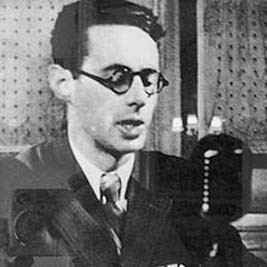 ВЫВОД:Исходя из первой главы, мы можем сделать несколько важных выводов:А) Совинформбюро было создано для того, чтобы активизировать пропагандистскую, разъяснительную работу в СССР и в странах антифашистской ориентации. Б) Исходя из сводок Совинформбюро, мы можем предположить, что информация собранная ими не до конца достоверна и не до конца полна. Численность русских и немецких войск, оружия, снаряжения и т.п. не точны. Также, в большинстве своем указаны только победы русской армии против немецкой. Проигрыш или неудачи упоминались кратко(или вообще не упоминались) или преподносились так, что именно немцы во всем и виновны. В) Порядок распространения и печати сводок Совинформбюро были четко упорядочены и организованы.  Г) Значимость сообщений Совинформбюро для советского народа была высока. Так как Совинформбюро было единственным источником по получению информации о боевых и важных событиях в стране. И именно по материалам Совинформбюро формировалось мнение народа о советских солдатах, «гитлеровцев» и о войне в целом.Глава 2. Характерные признаки  «фашизма»  и  «врага народа» по материалам сообщений Совинформбюро.В качестве второй главы моего диплома я непосредственно разберу Сообщения Советского Инфорбюро (8 томов), а также для лучшего анализа затрону некоторые другие его произведения, которые непосредственно описывают события в годы Великой Отечественной войны.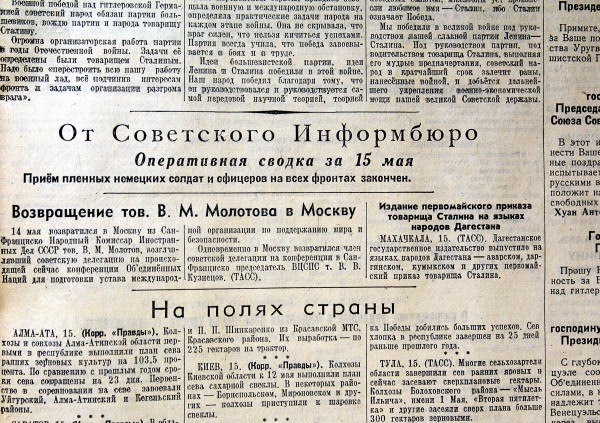 “Немецкий лётчик, взятый в плен после того, как его самолёт был сбит нашей авиацией на советско-финской границе, заявил: «С русскими воевать не хотим, дерёмся по принуждению. Война надоела; за что дерёмся, не знаем»”.“На одном из участков фронта немецкие войска шли в бой пьяными и несли большие потери убитыми и ранеными. Пленные немецкие солдаты заявили: «Перед самым боем нам дают водку»”.На некоторых участках фронта в Бело­ руссии установлено появление отдельных групп противника в форме бойцов Красной Армии. Благодаря бдительности наших ча­ стей этот обман коварного врага был свое­ временно разоблачён, и группы диверсантов уничтожены или захвачены.“На рассвете 25 июня немецкий батальон, одетый в красноармейскую форму, пытался вторгнуться на Советскую территорию. Наша рота под командой лейтенанта Жигова, оборонявшая село N, встретила противника сильным огнём. Но фашисты началп кричать ,по-русски: «Не стреляйте: мы свои!* Бойцы ослабили огонь и были быстро окружены врагами. Тогда пулемётный взвод, которым командует младший лейтепапт Пушкаренко, гранатами пробил себе дорогу, а затем мощным огнём своих пулемётов прикрыл контратаку стрелковых подразделений. В результате рота успешно вышла из расставленной врагом ловушки, нанеся немцам серьёзный урон”.“В боях на румынской границе части N стрелковой дивизии захватили в плеп 800 немцев и румын. В действительности всему миру известно, что: 1) болгарский и русский народы связаны узами исторической дружбы на протяжении многих десятилетий; 2) СССР принимал все возможные меры к тому, чтобы оградить Болгарию от войны, в которую её вовлекал и вовлекает Гитлер; 3) СССР никогда пе имел и не имеет никаких агрессивных намерений и по отношепию к другим балканским странам. В то же время всем известно, что Германия растоптала государственную независимость и национальную самостоятельность балканских государств, а фашистская Италия поработила Грецию и большую часть Югославии”.“Несмотря на кровавую жестокость, которую проявляют германские оккупанты к населению Югославии, в этапе продолжается борьба против немцев. Внутри страны, в горных местностях, имеется большое количество вооружённых отрядов, которые ведут партизанскую войну против немцев. Крестьяне поддерживают эти отряды и снабжают их продовольствием”.“После того, как лживая выдумка Гитлера о мнимых претензиях СССР на Босфор и Дарданеллы была разоблачепа, германское радио начало усилено распространять тем немение лживые утверждения о том, что СССР якобы прибегал к различным угрозам в отношении Ирана. Вряд ли необходимо специально опровергать эту новую провокацию германской пропаганды”.“Многие пленные немецкие солдаты на допросах рассказывают, что их сняли с гарнизонов, расположенных в оккупированных областях Франции, посадили в поезда, не сказав, куда их направляют. Только столкнувшись с красноармейцами, они поняли, что началась война с Советским Союзом. Веннопленные сообщают, что их гнали в бой под угрозой расстрела из пулемётов в спину”.“Гитлер и его генералы, привыкшие к лёким победам на протяжении всей второй империалистической войны, сообщают по радио, что за семь дней войны они-захватили или уничтожили более 2.000 советских танков, 600 орудий, уничтожили более 4.000 советских самолётов и взяли в плен более 40.000 красноармейцев; при этом за тот же период немцы потеряли будто бы всего лишь 150 самолётов, а сколько потеряли танков, орудий и пленными — об этом германское радио умалчивает. Нам даже неловко опровергать эту явную ложь и хвастливую брехню. На самом деле положепие рисуется в совершенно другом свете”.“Итоги первых 8 дней войны позволяют сделать следующие выводы: молниеносная победа, на которую рассчитывало немецкое командование, провалилась; взаимодействие германских фронтов сорвано; наступательный дух немецкой армии подорван; а советские войска, несмотря иа их позднее развёртывание, продолжают защищать советскую землю, нанося врагу жестокие и изнуряющие его удары”.“Путём шантажа и прямых угроз Гитлер принуждает правительства покорённых им государств воевать с Советским Союзом”.“Ниже публикуется акт о чудовищных зверствах немецко-фашистских мерзавцев над советскими военнопленными и мирными гражданами в хуторе Озёры, Ростовском области…”“Германское информационное бюро распространяет бредовое измышление о том, будто бы во время воздушных боёв советские бомбардировщики имели германские опознавательные знаки. Это — очередная ошибка германской пропаганды”.“…добьётся успехов в защите Советского Союза от предательского нападени германского фашизма и вместе с силами демократии в других странах навсегда сокрушит фашизм — величайшее зло человеческого прогресса н свободы».“Фашистский мародёр закалывал ножом раненых, у которых он находил золотые или платиновые зубы”.“В своем письме товарищам но полку Иозеф Кершепштаннер пишет: «Дорогие товарищи’ Я сегодня попал в плен к русским. Товарищи, вы так же, как и я, хотите мира. Покончите с войной. Переходите на сторону Красной Армии. После войны мы снова вернёмся на родину к нашим родителям, жёнам, братьям, сёстрам»”.“Известно, что хвастун Гитлер на весь мир растрезвонил о том, что 7 ноября 1941 года состоится торжественный парад фашистских войск на Красной площади в Москве. Известно также, что парад на Красной 'Площади 7 ноября 1941 года действительно состоялся, во то был парад не разбойничьих гитлеровских орд, а парад войск Красной Армии. Получив от советских войск ряд чувствительных ударов, гитлеровские жулики перестали бахвалиться о парадах”.“Итак, немецко-фашистские жулики и шулера вопят, будто их наступление пре­ рвала суровая зима, '.морозы и снегопады. Всё это является, конечно, сплошным враньём от начала до конца, ибо воров­ская армия Гитлера стала получать один за другим могучие удары от Краоной Армии, независимо от наступающей зимы”.“Немецко-фашистские мерзавцы учинилн расправу над жителями деревни Голубово, Ленинградской области. Ночью 17 декабря немцы порвались в деревню, согнали всех крестьян вместе с семьями в колхозную конюшню и заперли их. Ограбив дочиста все дома колхозников, бандиты подожгли уровню. Гитлеровские палачи расстреляли в конюшне на глазах у женщин и детей и стариков”.“Сочиняя небылицы о Великих Луках, гитлеровцы ещё раз сами себя разоблачают перед всем миром как беспардонных лжецов. Ни одному слову из сообщений гитлеровской главной ставки верить нельзя, ибо эти сообщения не стоят и ломаного гроша”.“Германская армия начала 1943 год отступлением, а гитлеровская ставка — новыми потоками лжи. Столь же глупые, сколь и лживые выдумки ставки Гитлера оборачиваются против самих же гитлеровских правил и выставляют их на всеобщее посмешище”.“Гитлеровские бандиты зверски убили, замучили в нашем районе сотни честных советских людей…”“…тогдашнее заявление Гитлера было столь же далеко от истины, как небо от земли. Теперь при помощи нового жульнического трюка Гитлер пытается уверить немцев, что за всю зимнюю кампанию 1942— 1943 гг. немецко-фашистские войска потеряли убитыми всего лишь 192 тысячи человек. На сей раз Гитлер побил все рекорды лжи.Опубликовав очередную фальшивку. гитлеровцы ещё и ещё раз предстали перед всем миром как низкопробные союзники на советско-германском фронте -мошенники и лгуны”.ВЫВОД:Мы можем сделать несколько выводов касаемо признаков «фашизма»  и «врага народа» по материалам сообщений Совинформбюро. Так как именно Совинформбюро знакомило читателей и слушателей с борьбой Советской Армии и народа против фашизма. И тогда, мы можем сказать, что все, что написано о немцах в записках Совинформбюро и есть представление народа о «гитлеровцев».Итак, мы можем собрать характерные черты «врага народа» из записок, такие как:А) ЛживостьБ) ТрусостьВ) ЖестокостьГ) Хитрость(коварность)Д) ГлупостьЕ) ПодлостьВажно заметить, что в записях Совинформбюро не было ни единого положительного признака о характере фашистов.Именно с такими чертами характера советский человек представлял фашистов в период Великой Отечественной войны.Заключение.Во-первых, нужно подвести итоги по раскрытию образа «врага» Советского народа в период Великой Отечественной войны. Исходя из первой главы моего диплома, мы можем делать выводы на сколько достоверна, важна и влиятельна информация на народ советского союза. Из второй главы, мы видим описание «врага» в сообщениях Совинформбюро. Итак, мы можем сказать, что в период Великой Отечественной войны, «враг», для советского народа, представлялся как жестокий, трусливый и лживый захватчик, который все сметает и убивает на своем пути, не заботясь ни о своих союзниках, ни, тем более, о других, ставя свои цели превыше всего.Во-вторых, сформулировать идеологическую позицию государства.  Первым приоритетом государства был показ «врага» как «болезнь», которую нужно устранить, дабы установить мир. Второе, посеять антифашистское настроение среди зарубежных стран и, особенно, среди советского народа. И третье, служить источником информации о ходе боевых и других важных Совсем в заключение я могу сказать, что было интересно узнать образ «врага» в период Великой Отечественной войны именно по сообщениям Совинформбюро. Ведь так мы можем увидеть взгляды государства и советского народа на образ «врага», а также проследить события и историю в период войны.СПИСОК ЛИТЕРАТУРЫКисловский Ю.Г. От первого дня до последнего: за строкой боевого донесения и сообщения Совинформбюро // http://militera.lib.ru/h/kislovsky_jg/index.html Ссылка действительна на 25.12.2015Никулина Н.Ю., Сорока З.Н. Советское информационное бюро в годы Великой Отечественной войны (анализ источников) // http://www.gumer.info/bibliotek_Buks/Gurn/Article/Nik_SovInfB.php Ссылка действительна на 25.12.2015От Советского Информбюро…1941-1945 // http://militera.lib.ru/prose/russian/sib/index.html Ссылка действительна на 25.12.2015Сообщения Советского Информбюро // http://militera.lib.ru/docs/da/sib/index.html   Ссылка действительна на 25.12.2015«70 лет назад - 24 июня 1941 года было образовано Совинформбюро, прородитель РИА Новости» // http://www.fapmc.ru/rospechat/newsandevents/newsagency/2011/06/item26.html  Ссылка действительна на 25.12.2015Военные операции их итоги в ходе Великой Отечественной войны // http://histerl.ru/otechestvennaia_istoria/vov/  Ссылка действительна на 25.12.2015«Военная литература». Исследования М.И. Мельтюхова. // http://militera.lib.ru/research/meltyukhov/14.html  Ссылка действительна на 25.12.2015«Военная литература». Исследования М.И. Мельтюхова. Красная Армия перед войной: организация и кадры. // http://militera.lib.ru/research/meltyukhov/09.html  Ссылка действительна на 25.12.2015«Гитлер обманывает немецкий народ». А.С.Щербаков, "Красная звезда" // http://0gnev.livejournal.com/26486.html  Ссылка действительна на 25.12.2015